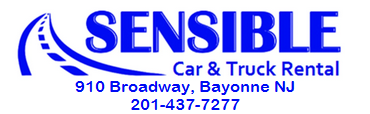 NOTICE DATED 2/25/23
PUBLICALLY POSTED ON COMPANY WEBSITE 2/25/2312 & 15 Passenger Vans Additional Notes & Disclaimers:Renter of these vehicle must be 25 years of age or older. The following terms apply to the rental of this type of vehicle, in addition to those set forth in the Rental Agreement. Please read before booking your rental.The Van does not meet Federal Bus Safety Standards and will not be used to transport children in the twelfth (12th) grade or younger, other than family members, for school related functions.Each driver of the van shall possess the requisite driver’s license necessary for the operation of the van dependent on usage and/or organizational status of the renting company.That if the van is to be used for transporting passengers for hire or profit, or by any nonprofit organization or group, all drivers of the van shall possess a valid class B license with a passenger transport endorsement.That is the van is used by any public or private school or school district (including any California community or state college), as governed by Section 39800.5 of the Education Code of Section 10326.1 of the Public Contract Code, all drivers of the van shall possess a valid class B license with a passenger transport endorsement.All renters and additional drivers must have liability insurance that transfers to a large passenger van.For a commercial auto policy the renter/driver must have a minimum liability coverage of $1,000,000 that transfers to a large passenger van.All renters and additional drivers must have verifiable collision, comprehensive and liability insurance.A major credit card is required for deposit to rent a 12/15 passenger van. Renters should contact the branch prior to making a reservation for payment requirements._  _  _